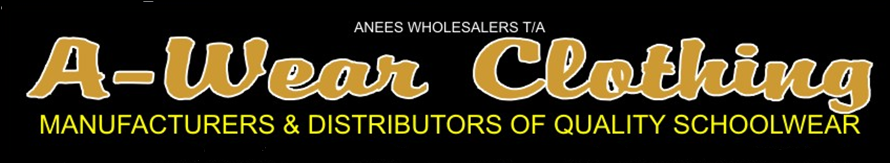 GIRLS SCHOOL SOCKS - ANKLETSGIRLS SCHOOL SOCKS - ANKLETSGIRLS SCHOOL SOCKS - ANKLETSGIRLS SCHOOL SOCKS - ANKLETSCOLOUR9 X 12 - S12 X 3 - M4 X 7 - LBLACK/WHITEBLACK/GOLDBLACK/REDBLACK/EMERALDNAVY/EMERALDNAVY/GOLDNAVY/REDNAVY/SKYNAVY/WHITEMAROON/GOLDMAROON/SKYMAROON/GREYMAROON/WHITEBOT.GREEN/GOLDBOT.GREEN/WHITEBOT.GREEN/REDROYAL/REDROYAL/WHITEROYAL/GOLDGREY/GOLDGREY/MAROONGREY/SKYGREY/WHITEGREY/REDBROWN/GOLDBROWN/BEIGESKY/WHITERED/WHITEPLAIN BLACKPLAIN NAVYPLAIN MAROONPLAIN GREENPLAIN GREYPLAIN ROYALPLAIN WHITE